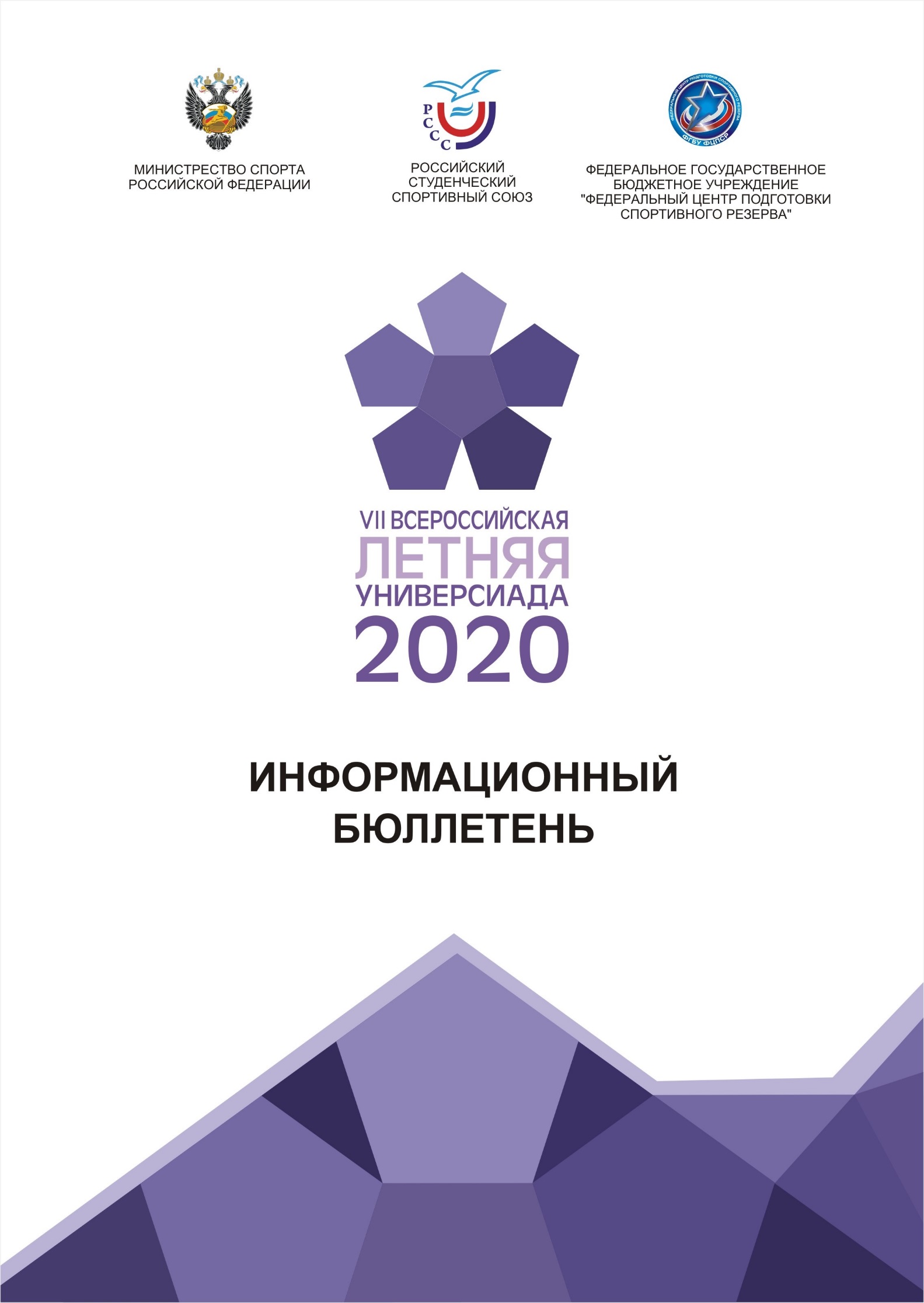        __________________________________________________09.10.2020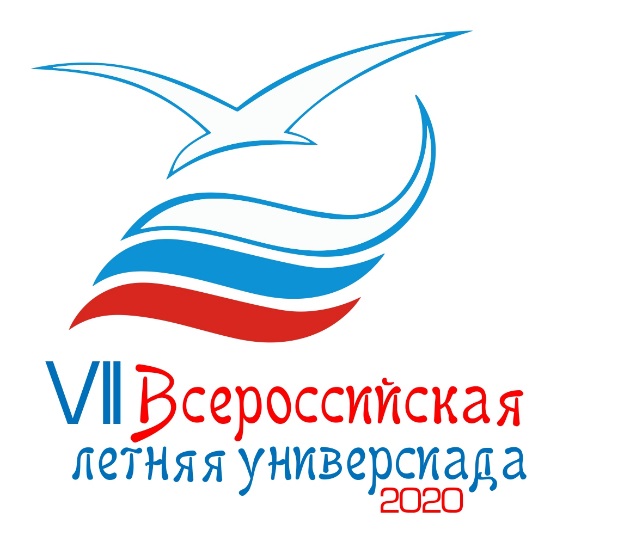 ИНФОРМАЦИОННЫЙ БЮЛЛЕТЕНЬ № 3_________________________________________________________В городе Екатеринбурге продолжаются финальные спортивные соревнования VII Всероссийской летней Универсиады 2020 года. РЕЗУЛЬТАТЫ ОБЩЕКОМАНДНОГО ПЕРВЕНСТВА СРЕДИ КОМАНД ВУЗовРезультаты командного первенства среди субъектов РОССИЙСКОЙ ФЕДЕРАЦИИ За период с 6 по 9 октября завершились спортивные соревнования: по легкой атлетике, где победителями и призерами командного первенства стали: 1 место – Уральский государственный университет физической культуры, 2 место – Поволжская государственная академия физической культуры, спорта и туризма, 3 место – Национальный государственный университет физической культуры, спорта и здоровья им. П.Ф. Лесгафта;по настольному теннису, где 1 место занял – Магнитогорский государственный технический университет им. Г.И. Носова, 2 место – Национальный государственный университет физической культуры, спорта и здоровья им. П.Ф. Лесгафта, 3 место – Кубанский государственный университет физической культуры, спорта и туризма;по регби-7, где среди мужских команд победителями и призерами командного первенства стали: 1 место – Дагестанский государственный педагогический университет, 2 место – Кубанский государственный университет физической культуры, спорта и туризма, 3 место – Кубанский государственный технологический университет и среди женских команд 1 место занял – Дагестанский государственный педагогический университет, 2 место – Кубанский государственный университет физической культуры, спорта и туризма, 3 место – Поволжская государственная академия физической культуры, спорта и туризма;по спортивному ориентированию, в которых 1 место занял – Южно-Уральский государственный университет, 2 место – Московский государственный технический университет имени Н.Э. Баумана, 3 место – Сибирский федеральный университет.Всего в спортивных соревнованиях Универсиады приняли участие 1656 человек из 88 ВУЗов 49 субъектов Российской Федерации, в том числе 1443 спортсмена и 213 тренеров и других специалистов. Общее количество участников УниверсиадыОбщее количество спортивных судей УниверсиадыРЕЗУЛЬТАТЫ ОБЩЕКОМАНДНОГО ПЕРВЕНСТВАСРЕДИ КОМАНД ВУЗовзавершились 8 спортивных дисциплин (гандбол (мужчины), легкая атлетика, настольный теннис, плавание, регби-7 (мужчины и женщины), спортивное ориентирование, тхэквондо-ВТФ) из 16 «зачетных»Результаты командного первенства среди команд ВУЗовпо легкой атлетике и настольному теннисуРезультаты командного первенства среди команд ВУЗовпо легкой регби-7 (мужчины и женщины)Результаты командного первенства среди команд ВУЗовпо спортивному ориентированиюРезультаты командного первенства среди субъектов РОССИЙСКОЙ ФЕДЕРАЦИИ ПОБЕДИТЕЛИ И ПРИЗЕРЫ СПОРТИВНЫХ СОРЕВНОВАНИЙБег 60 м, мужчиныБег 60 м, женщиныБег 200 м, мужчиныБег 200 м, женщиныБег 400 м, мужчиныБег 400 м, женщиныБег 800 м, мужчиныБег 800 м, женщиныБег 1500 м, мужчиныБег 1500 м, женщиныБег 3000 м, мужчиныБег 3000 м, женщиныБег с барьерами 60 м, мужчиныБег с барьерами 60 м, женщиныБег с препятствиями 2000 м, мужчиныБег с препятствиями 2000 м, женщиныЭстафета 4*200 м, мужчиныЭстафета 4*200 м, женщиныХодьба 5000 м, мужчиныХодьба 5000 м, женщиныПрыжок в высоту, мужчиныПрыжок в высоту, женщиныПрыжок в длину, мужчиныПрыжок в длину, женщиныПрыжок тройной, мужчиныПрыжок тройной, женщиныПрыжок с шестом, мужчиныПрыжок с шестом, женщиныТолкание ядра, мужчиныТолкание ядра, женщиныКомандные соревнования, женщиныКомандные соревнования, мужчиныЖенщиныМужчиныКросс-классика, мужчиныКросс-классика, женщиныКросс-классика – общий старт, мужчиныКросс-классика – общий старт, женщиныКросс-эстафета – 3 человека, мужчиныКросс-эстафета – 3 человека, женщиныКросс-лонг, мужчиныКросс-лонг, женщиныКоличество комплектов медалей и призовых мест, полученных сборными командами ВУЗов (результаты по 8 спортивным дисциплинам из 16 «зачетных»)Результаты медалей и призовых мест, РОССИЙСКОЙ ФЕДЕРАЦИИ по легкой атлетике и настольному теннисуРезультаты медалей и призовых мест, РОССИЙСКОЙ ФЕДЕРАЦИИ по регби-7 и спортивному ориентированиюРАСПИСАНИЕ СОРЕВНОВАНИЙ НА БЛИЖАЙШИЕ ДНИ________________________________________________________________________Следующий бюллетень выйдет 13 октября 2020 г.Главный секретариат ГСК Универсиады________________________________________________________________________Контакты Главного секретариата ГСК Универсиады: Телефон: 8-499-941-13-25 Электронная почта: spartakiada@fcpsr.ruМестоВУЗСубъектРоссийской ФедерацииВсего очковМестоВУЗСубъектРоссийской ФедерацииВсего очков1Кубанский государственный университет физической культуры, спорта и туризмаКраснодарский край1022Поволжская государственная академия физической культуры, спорта и туризма Республика Татарстан883Национальный государственный университет физической культуры, спорта и здоровья им. П.Ф. Лесгафта Санкт-Петербург 83МестоСубъект Российской Федерацииочки командного зачёта1Краснодарский край1252Республика Татарстан1193Санкт-Петербург96№ п/пВид спортаКол-во СРФКол-во ВУЗовКоличество спортсменовКоличество спортсменовКоличество спортсменовТренеры и др. обслуж. персоналИтого№ п/пВид спортаКол-во СРФКол-во ВУЗовМужчиныЖенщиныВсегоТренеры и др. обслуж. персоналИтого1Гандбол 778055135151502Дзюдо212410871179302093Легкая атлетика2833184170354373915Настольный теннис131337397613896Плавание222915780237272647Регби121413771208332418Спортивное ориентирование25309291183352189Тхэквондо-ВТФ15163635712394№ п/пВид спортаИногородниеВсего1Гандбол (мужчины)9102Гандбол (женщины)563Дзюдо20355Легкая атлетика26856Настольный теннис15307Плавание24518Регби10109Спортивное ориентирование404510Тхэквондо-ВТФ1525МестоВУЗСубъектРоссийской ФедерацииВсего очковМестоВУЗСубъектРоссийской ФедерацииВсего очков1Кубанский государственный университет физической культуры, спорта и туризмаКраснодарский край1022Поволжская государственная академия физической культуры, спорта и туризма Республика Татарстан883Национальный государственный университет физической культуры, спорта и здоровья им. П.Ф. Лесгафта Санкт-Петербург 834Сибирский государственный университет физической культуры и спорта Омская область725Уральский федеральный университет имени первого президента России Б.Н. ЕльцинаСвердловская область586Дагестанский государственный педагогический университетРеспублика Дагестан507Уральский государственный университет физической культуры Челябинская область408Сибирский федеральный университет Красноярский край409Южно-Уральский государственный университет Челябинская область3010Московская государственная академия физической культурыМосковская область2811Белгородский государственный технологический университет им. В.Г.ШуховаБелгородская область2612Смоленская государственная академия физической культуры, спорта и туризмаСмоленская область2513Дальневосточный федеральный университетПриморский край2214Саратовский национальный исследовательский государственный университет им. Н.Г. ЧернышевскогоСаратовская область2115Воронежский государственный институт физической культурыВоронежская область1916Магнитогорский государственный технический университет им. Г.И. НосоваЧелябинская область1717Московский государственный технический университет имени Н.Э. БауманаМосква1618Нижегородский государственный педагогический университет им. Козьмы МининаНижегородская область1619Удмуртский государственный университетУдмуртская Республика1620Кубанский государственный технологический университетКраснодарский край1521Красноярский государственный педагогический университет им. В.П. АстафьеваКрасноярский край14МестоВУЗСубъектРоссийской ФедерацииВсего очков21Сибирский государственный университет геосистем и технологийНовосибирская область1423Московский авиационный институтМосква1323Псковский государственный университетПсковская область1323Санкт-Петербургский государственный университет аэрокосмического приборостроенияСанкт-Петербург1323Уральский государственный горный университетСвердловская область1327Самарский государственный технический университетСамарская область1328Воронежский государственный  университет инженерных технологийВоронежская область1228Казанский государственный медицинский университетРеспублика Татарстан1228Северо-Кавказский горно-металлургический институтРСО-Алания1228Поволжский государственный университет телекоммуникаций и технологийСамарская область1233Калужский государственный университет им. К.Э. ЦиолковскогоКалужская область1234Казанский национальный исследовательский технический университет им. А.Н. Туполева Республика Татарстан1135Тихоокеанский государственный университетХабаровский край1036Тюменский государственный университетТюменская область937Новосибирский государственный технический университетНовосибирская область938Институт физической культуры и дзюдоРеспублика Адыгея838Уфимский государственный нефтяной технический университетРеспублика Башкортостан838Ульяновский государственный педагогический университет им. И.Н. УльяноваУльяновская область841Воронежский государственный аграрный университет им. Петра IВоронежская область741Кубанский государственный аграрный университет имени И.Т. ТрубилинаКраснодарский край741Казанский государственный архитектурно-строительный университетРеспублика Татарстан744Владимирский государственный университет имени А.Г. и Н.Г. СтолетовыхВладимирская область745Петрозаводский государственный университетРеспублика Карелия746Мордовский государственный педагогический университет им. М.Е. ЕвсевьеваРеспублика Мордовия747Сургутский государственный университетХМАО-Югра648Белгородский государственный национальный исследовательский университетБелгородская область5МестоВУЗСубъектРоссийской ФедерацииВсего очков48Воронежский государственный технический университетВоронежская область548Тамбовский государственный университет имени Г.Р. Державина Тамбовская область551Тюменский индустриальный университетТюменская область452Ивановский государственный университетИвановская область453Тульский государственный университетТульская область354Финансовый университет при Правительстве Российской Федерации (Владикавказский филиал)РСО-Алания255Мордовский государственный университет им. Н.П. ОгарёваРеспублика Мордовия256Томский политехнический университетТомская область257Омский государственный технический университетОмская область258Башкирский государственный педагогический университет им. М. АкмуллыРеспублика Башкортостан159Пермский государственный национальный исследовательский университетПермский край160Иркутский государственный университетИркутская область161Алтайский государственный университет Алтайский край162Тверской государственный университетТверская область163Северный (Арктический) федеральный университет им. М.В. Ломоносова Архангельская область163Военная академия радиационной, химической и биологической защиты им. Маршала Советского Союза С.К. ТимошенкоКостромская область163Кубанский государственный университет Краснодарский край166Казанский (Приволжский) федеральный университетРеспублика Татарстан167Вологодский государственный университетВологодская область168Новгородский государственный университет имени Ярослава МудрогоНовгородская область169Костромской государственный университетКостромская область169Национальный исследовательский университет "Высшая школа экономики"Нижегородская область171Шадринский государственный педагогический университетКурганская область172Выборгский институт (филиал) "Ленинградский государственный университет им.А.С. Пушкина"Ленинградская область172Оренбургский государственный медицинский университетОренбургская область174Бурятский государственный университет им. Доржи БанзароваРеспублика Бурятия174Череповецкий государственный университет Вологодская область1МестоВУЗСубъектРоссийской ФедерацииВсего очков76Нижегородский институт управления РАНХиГС при Президенте Российской ФедерацииНижегородская область177Пермский национальный исследовательский политехнический университетПермский край178Нижегородская государственная архитектурно-строительная академияНижегородская область1№ п/пВУЗСубъектРоссийской ФедерацииЛегкая атлетикаЛегкая атлетикаЛегкая атлетикаНастольный теннисНастольный теннисНастольный теннис№ п/пВУЗСубъектРоссийской Федерациисуммаместоочки ком. зачетасуммаместоочки ком. зачета а1Кубанский государственный университет физической культуры, спорта и туризмаКраснодарский край24199563152Поволжская государственная академия физической культуры, спорта и туризма Республика Татарстан680216525133Национальный государственный университет физической культуры, спорта и здоровья им. П.Ф. Лесгафта Санкт-Петербург 556315612164Сибирский государственный университет физической культуры и спорта Омская область39571145995Уральский федеральный университет имени первого президента России Б.Н. ЕльцинаСвердловская область216108451176Сибирский федеральный университет Красноярский край517117Уральский государственный университет физической культуры Челябинская область7721178Южно-Уральский государственный университет Челябинская область4606129Московская государственная академия физической культурыМосковская область53241410Смоленская государственная академия физической культуры, спорта и туризмаСмоленская область50951311Дальневосточный федеральный университетПриморский край12015312Саратовский национальный исследовательский государственный университет им. Н.Г. ЧернышевскогоСаратовская область8218113Воронежский государственный институт физической культурыВоронежская область15911714Магнитогорский государственный технический университет им. Г.И. НосоваЧелябинская область6111715Нижегородский государственный педагогический университет им. Козьмы МининаНижегородская область1326116Удмуртский государственный университетУдмуртская Республика2688104112617Сибирский государственный университет геосистем и технологийНовосибирская область5341418Самарский государственный технический университетСамарская область13914419Калужский государственный университет им. К.Э. ЦиолковскогоКалужская область252314781020Национальный исследовательский Нижегородский государственный университет им. Н.И. ЛобачевскогоНижегородская область11716221Поволжский государственный университет телекоммуникаций и технологийСамарская область5261222Новосибирский государственный технический университетНовосибирская область9817123Уфимский государственный нефтяной технический университетРеспублика Башкортостан4510824Владимирский государственный университет имени А.Г. и Н.Г. СтолетовыхВладимирская область5420125Мордовский государственный педагогический университет им. М.Е. ЕвсевьеваРеспублика Мордовия15812626Воронежский государственный технический университетВоронежская область4013527Тамбовский государственный университет имени Г.Р. Державина Тамбовская область14413528Ивановский государственный университетИвановская область4921129Мордовский государственный университет им. Н.П. ОгарёваРеспублика Мордовия6119130Северный (Арктический) федеральный университет им. М.В. Ломоносова Архангельская область4022131Вологодский государственный университетВологодская область2524132Костромской государственный университетКостромская область1227133Шадринский государственный педагогический университетКурганская область1128134Выборгский институт (филиал) "Ленинградский государственный университет им.А.С. Пушкина"Ленинградская область729135Нижегородская государственная архитектурно-строительная академияНижегородская область133136Нижегородский институт управления РАНХиГС при Президенте Российской ФедерацииНижегородская область231137Новгородский государственный университет имени Ярослава МудрогоНовгородская область2325138Пермский национальный исследовательский политехнический университетПермский край132139Бурятский государственный университет им. Доржи БанзароваРеспублика Бурятия6301№ п/пВУЗСубъектРоссийской ФедерацииРегби-7 (мужчины)Регби-7 (мужчины)Регби-7 (мужчины)Регби-7 (женщины)Регби-7 (женщины)Регби-7 (женщины)№ п/пВУЗСубъектРоссийской Федерацииместоочки ком. зачетаместоместоочки ком. зачета1Кубанский государственный университет физической культуры, спорта и туризмаКраснодарский край21622162Поволжская государственная академия физической культуры, спорта и туризма Республика Татарстан81033153Национальный государственный университет физической культуры, спорта и здоровья им. П.Ф. Лесгафта Санкт-Петербург 994Сибирский государственный университет физической культуры и спорта Омская область7115Уральский федеральный университет имени первого президента России Б.Н. ЕльцинаСвердловская область1086Дагестанский государственный педагогический университетРеспублика Дагестан1171177Сибирский федеральный университет Красноярский край4148Белгородский государственный технологический университет им. В.Г.ШуховаБелгородская область6129Нижегородский государственный педагогический университет им. Козьмы МининаНижегородская область41410Кубанский государствнный технологический университетКраснодарский край31511Московский авиационный институтМосква51312Псковский государственный университетПсковская область51313Казанский государственный медицинский университетРеспублика Татарстан61214Воронежский государсвтенный аграрный университет им. Петра IВоронежская область117№ п/пВУЗСубъектРоссийской ФедерацииСпортивное ориентированиеСпортивное ориентированиеСпортивное ориентирование№ п/пВУЗСубъектРоссийской Федерациисуммаместоочки ком. зачета1Поволжская государственная академия физической культуры, спорта и туризма Республика Татарстан1221532Сибирский государственный университет физической культуры и спорта Омская область382814Уральский федеральный университет имени первого президента России Б.Н. ЕльцинаСвердловская область422715Сибирский федеральный университет Красноярский край5963156Южно-Уральский государственный университет Челябинская область10761177Смоленская государственная академия физической культуры, спорта и туризмаСмоленская область3477118Саратовский национальный исследовательский государственный университет им. Н.Г. ЧернышевскогоСаратовская область312999Московский государственный технический университет имени Н.Э. БауманаМосква75721610Красноярский государственный педагогический университет им. В.П. АстафьеваКрасноярский край42741411Санкт-Петербургский государственный университет аэрокосмического приборостроенияСанкт-Петербург42251312Воронежский государственный  университет инженерных технологийВоронежская область38861213Национальный исследовательский Нижегородский государственный университет им. Н.И. ЛобачевскогоНижегородская область29210814Тихоокеанский государственный университетХабаровский край31881015Владимирский государственный университет имени А.Г. и Н.Г. СтолетовыхВладимирская область19112616Петрозаводский государственный университетРеспублика Карелия1729117Казанский государственый архитектурно-строительный университетРеспублика Татарстан26011718Белгородский государственный национальный исследовательский университетБелгородская область13013519Тюменский индустриальный университетТюменская область12514420Тульский государственный университетТульская область11016221Омский государственный технический университетОмская область7025122Томский политехнический университетТомская область6026123Алтайский государственный университет Алтайский край9820124Череповецкий государственный университет Вологодская область930125Иркутский государственный университетИркутская область10419126Кубанский государственный университет Краснодарский край7922127Пермский государственный национальный исследовательский университетПермский край10518128Башкирский государственный педагогический университет им. М. АкмуллыРеспублика Башкортостан10817129Казанский (Приволжский) федеральный университетРеспублика Татарстан7723130Тверской государственный университетТверская область95211МестоСубъект Российской Федерацииочки командного зачёта1Краснодарский край1252Республика Татарстан1193Санкт-Петербург964Челябинская область875Омская область746Свердловская область717Красноярский край548Республика Дагестан509Воронежская область4310Белгородская область3111Нижегородская область3112Москва2913Московская область2814Смоленская область2515Самарская область2516Новосибирская область2317Приморский край 2218Саратовская область2119Удмуртская Республика1620Республика Северная Осетия-Алания1421Псковская область1322Тюменская область1323Калужская область1224Хабаровский край1025Республика Башкортостан926Республика Мордовия927Республика Адыгея827Ульяновская область829Владимирская область730Республика Карелия731ХМАО-Югра632Тамбовская область533Ивановская область434Тульская область335Томская область236Вологодская область237Костромская область238Пермский край239Иркутская область140Алтайский край141Тверская область142Архангельская область143Новгородская область144Курганская область145Ленинградская область145Оренбургская область147Республика Бурятия1Легкая атлетика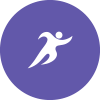 МестоФамилия ИмяДата рожденияВУЗСубъект Российской ФедерацииРезультатЗолотоГуров Андрей20.09.1998Смоленская государственная академия физической культуры, спорта и туризма, Смоленская область6.79СереброКухаренко Андрей24.02.1997Национальный государственный университет физической культуры, спорта и здоровья им. П.Ф. Лесгафта,г. Санкт-Петербург6.81БронзаПетрушин Павел04.06.2001Московская государственная академия физической культуры,Московская область6.96МестоФамилия ИмяДата рожденияВУЗСубъект Российской ФедерацииРезультатЗолотоНикитина Елена28.04.1996Сибирский государственный университет физической культуры и спорта, Омская область7.58СереброЗорина Екатерина29.01.2001Удмуртский государственный университет, Удмуртская Республика7.64БронзаБаженова Ульяна30.11.2002Тамбовский государственный университет им. Г.Р. Державина, Тамбовская область7.67МестоФамилия ИмяДата рожденияВУЗСубъект Российской ФедерацииРезультатЗолотоТиряков Максим12.10.2000Уральский государственный университет физической культуры, Челябинская область22.90СереброКолесов Кирилл26.04.1998Национальный государственный университет физической культуры, спорта и здоровья им. П.Ф. Лесгафта, г. Санкт-Петербург23.02МестоФамилия ИмяДата рожденияВУЗСубъект Российской ФедерацииРезультатЗолотоБаженова Ульяна30.11.2002Тамбовский государственный университет им. Г.Р. Державина24.87СереброЧернобай Полина03.08.2002Уральский государственный университет физической культуры, Челябинская область25.09БронзаПузик Инна22.01.1997Поволжская государственная академия физической культуры, спорта и туризма, Республика Татарстан26.70МестоФамилия ИмяДата рожденияВУЗСубъект Российской ФедерацииРезультатЗолотоКолесов Кирилл26.04.1998Национальный государственный университет физической культуры, спорта и здоровья им. П.Ф. Лесгафта,г. Санкт-Петербург49.87СереброФилиппов Егор04.07.1999Московская государственная академия физической культуры,Московская область49.92БронзаИонов Семён12.02.2000Уральский федеральный университет имени первого Президента России Б. Н. Ельцина, Свердловская область50.04МестоФамилия ИмяДата рожденияВУЗСубъект Российской ФедерацииРезультатЗолотоАлексеева Екатерина22.05.1998Уральский государственный университет физической культуры, Челябинская область57.22СереброПузик Инна22.01.1997Поволжская государственная академия физической культуры, спорта и туризма, Республика Татарстан57.34БронзаСекретарева Анастасия16.01.2002Поволжская государственная академия физической культуры, спорта и туризма, Республика Татарстан57.66МестоФамилия ИмяДата рожденияВУЗСубъект Российской ФедерацииРезультатЗолотоХолмогоров Константин07.02.1996Уральский государственный университет физической культуры, Челябинская область1:52:31СереброИонов Семён12.02.2000Уральский федеральный университет имени первого Президента России Б. Н. Ельцина, Свердловская область1:52:94БронзаВербицкий Николай16.12.1995Поволжская государственная академия физической культуры, спорта и туризма, Республика Татарстан1:54:66МестоФамилия ИмяДата рожденияВУЗСубъект Российской ФедерацииРезультатЗолотоАлексеева Екатерина22.05.1998Уральский государственный университет физической культуры, Челябинская область2:08:98СереброГабдуллина Дина12.03.1995Шуйский филиал ФГБОУ ВО «Ивановский государственный университет», Ивановская область2:09:86БронзаЖукова Полина06.08.1998Московская государственная академия физической культуры,Московская область2:12:45МестоФамилия ИмяДата рожденияВУЗСубъект Российской ФедерацииРезультатЗолотоГорин Николай03.01.1995Национальный исследовательский Мордовский государственный университет имени Н. П. Огарёва,Республика Мордовия3:56.46СереброТингаев Антон02.04.1996Поволжская государственная академия физической культуры, спорта и туризма, Республика Татарстан3:56.75БронзаХолмогоров Константин07.02.1996Уральский государственный университет физической культуры, Челябинская область3:57.38МестоФамилия ИмяДата рожденияВУЗСубъект Российской ФедерацииРезультатЗолотоЖукова Полина06.08.1998Московская государственная академия физической культуры,Московская область4:38.56СереброВахрушева София26.07.2001Поволжская государственная академия физической культуры, спорта и туризма, Республика Татарстан4:39.84БронзаНевзорова Александра12.06.2000Уральский государственный университет физической культуры, Челябинская область4:39.89МестоФамилия ИмяДата рожденияВУЗСубъект Российской ФедерацииРезультатЗолотоКалганов Никита07.06.1999Смоленская государственная академия физической культуры, спорта и туризма, Смоленская область8:37.80СереброЕгоров Геннадий16.04.1997Поволжская государственная академия физической культуры, спорта и туризма, Республика Татарстан8:38.26БронзаТингаев Антон02.04.1996Поволжская государственная академия физической культуры, спорта и туризма, Республика Татарстан8:40.22МестоФамилия ИмяДата рожденияВУЗСубъект Российской ФедерацииРезультатЗолотоЛунева Элина29.01.1997Южно-Уральский государственный университет, Челябинская область9:40:93СереброВахрушева София26.07.2001Поволжская государственная академия физической культуры, спорта и туризма, Республика Татарстан9:57:40БронзаНизамутдинова Юлия22.02.1999Поволжская государственная академия физической культуры, спорта и туризма, Республика Татарстан9:58:34МестоФамилия ИмяДата рожденияВУЗСубъект Российской ФедерацииРезультатЗолотоСолодов Сергей03.01.1996Национальный государственный университет физической культуры, спорта и здоровья им. П.Ф. Лесгафта,г. Санкт-Петербург8.03СереброРобертов Даниил28.10.2000Национальный государственный университет физической культуры, спорта и здоровья им. П.Ф. Лесгафта,г. Санкт-Петербург8.17БронзаСубботин Даниил26.07.2001Кубанский государственный университет физической культуры, спорта и туризма,Краснодарский край8.23МестоФамилия ИмяДата рожденияВУЗСубъект Российской ФедерацииРезультатЗолотоБозюкова Алина04.05.2001Воронежский государственный институт физической культуры8.48СереброКлещеева Кристина26.03.1999Уральский государственный университет физической культуры, Челябинская область8.72БронзаЕфименко Кристина27.02.1998Южно-Уральский государственный университет, Челябинская область8.80МестоФамилия ИмяДата рожденияВУЗСубъект Российской ФедерацииРезультатЗолотоКалганов Никита07.06.1999Смоленская государственная академия физической культуры, спорта и туризма, Смоленская область5:40.91СереброКалашников Юрий06.01.1999Кубанский государственный университет физической культуры, спорта и туризма, Краснодарский край5:41.26БронзаЕгоров Геннадий16.04.1997Поволжская государственная академия физической культуры, спорта и туризма, Республика Татарстан5:44.16МестоФамилия ИмяДата рожденияВУЗСубъект Российской ФедерацииРезультатЗолотоТропина Анна03.11.1998Уральский федеральный университет имени первого Президента России Б.Н. Ельцина, Свердловская область6:19.33СереброЛунева Элина29.01.1997Южно-Уральский государственный университет, Челябинская область6:30.47БронзаНизамутдинова Юлия22.02.1999Поволжская государственная академия физической культуры, спорта и туризма, Республика Татарстан6:45.80МестоФамилия ИмяДата рожденияВУЗСубъект Российской ФедерацииРезультатЗолотоМельник ВладиславЧерушев ЯрославЗубков ИльяЗемлянский Денис15.09.200026.07.200126.01.199802.03.1996Южно-Уральский государственный университет, Челябинская область1:32.18СереброГуров АндрейКоротков НикитаБурцев СергейКарасёв Леонид20.09.199810.06.199705.08.200030.07.1998Смоленская государственная академия физической культуры, спорта и туризма, Смоленская область1:32.33БронзаГоловин АлексейЛукахин ДаниилКолесов КириллКухаренко Андрей26.04.200215.06.199826.04.199824.02.1997Национальный государственный университет физической культуры, спорта и здоровья им. П.Ф. Лесгафта, г. Санкт-Петербург1:33.50МестоФамилия ИмяДата рожденияВУЗСубъект Российской ФедерацииРезультатЗолотоЕрмолаеваВероникаАлисова ЕлизаветаЕсина АлександраЦаплина Валерия21.04.200221.06.200022.01.199919.02.1997Национальный государственный университет физической культуры, спорта и здоровьяим. П.Ф. Лесгафта,г. Санкт-Петербург1:43.07СереброСерова УльянаПузик ИннаСохацкая ЮлияАбдриева Алина10.12.199822.01.199712.12.200125.01.2002Поволжская государственная академия физической культуры, спорта и туризма, Республика Татарстан1:43.81БронзаЧернобай ПолинаАлексеева ЕкатеринаРадаева КристинаКлещева Кристина03.08.200222.05.199804.01.199526.03.1999Уральский государственный университет физической культуры, Челябинская область1:44.83МестоФамилия ИмяДата рожденияВУЗСубъект Российской ФедерацииРезультатЗолотоМизинов Василий29.12.1997Уральский государственный университет физической культуры, Челябинская область19:37.2СереброИшмаметьев Алексей21.07.2000Уральский государственный университет физической культуры, Челябинская область19:44.2БронзаГрудкин Кирилл12.10.2002Южно-Уральский государственный университет, Челябинская область19:48.4МестоФамилия ИмяДата рожденияВУЗСубъект Российской ФедерацииРезультатЗолотоКаграманова Рейхан01.06.1997Мордовский государственный педагогический университет им. М. Е. Евсевьева, Республика Мордовия21:45.4СереброТаушканова Анастасия25.03.1996Уральский государственный университет физической культуры,Челябинская область21:47.4БронзаГолубечкова Дарья10.09.2000Мордовский государственный педагогический университет Им. М. Е. Евсевьева,Республика Мордовия22:31.0МестоФамилия ИмяДата рожденияВУЗСубъект Российской ФедерацииРезультатЗолотоАсанов Александр30.03.1995Московская государственная академия физической культуры, Московская область2.15СереброИванов Никита11.05.2001Поволжская государственная академия физической культуры, спорта и туризма, Республика Татарстан2.15БронзаХоданицкий Дмитрий06.02.2001Национальный исследовательский Нижегородский государственный университет им. Н. И. Лобачевского,Нижегородская область2.00МестоФамилия ИмяДата рожденияВУЗСубъект Российской ФедерацииРезультатЗолотоМирошниченко София04.10.1995Поволжская государственная академия физической культуры, спорта и туризма, Республика Татарстан1.79СереброБескова Елизавета23.08.2000Смоленская государственная академия физической культуры, спорта и туризма, Смоленская область1.75БронзаСеребрякова Анна31.01.2001Удмуртский государственный университет, Удмуртская Республика1.65МестоФамилия ИмяДата рожденияВУЗСубъект Российской ФедерацииРезультатЗолотоКисельков Федор30.06.1995Дальневосточный федеральный университет, Приморский край7.78СереброЧечела Даниил30.03.2000Московская государственная академия физической культуры,Московская область7.46БронзаКорнев Данил13.11.2002Поволжская государственная академия физической культуры, спорта и туризма, Республика Татарстан7.32МестоФамилия ИмяДата рожденияВУЗСубъект Российской ФедерацииРезультатЗолотоКрасина Александра12.09.1998Смоленская государственная академия физической культуры, спорта и туризма, Смоленская область6.08СереброСохацкая Юлия12.12.2001Поволжская государственная академия физической культуры, спорта и туризма, Республика Татарстан5.98БронзаМалахова Арина01.08.2000Национальный исследовательский Нижегородский государственный университет им. Н. И. Лобачевского,Нижегородская область5.95МестоФамилия ИмяДата рожденияВУЗСубъект Российской ФедерацииРезультатЗолотоАбольский Алексей03.05.1998Сибирский государственный университет физической культуры и спорта, Омская область15.13СереброСоловьев Иван04.05.1997Уральский государственный университет физической культуры,Челябинская область15.05БронзаБелевский Андрей26.12.2001Кубанский государственный университет физической культуры, спорта и туризма,Краснодарский край14.98МестоФамилия ИмяДата рожденияВУЗСубъект Российской ФедерацииРезультатЗолотоКрасина Александра12.09.1998Смоленская государственная академия физической культуры, спорта и туризма, Смоленская область12.86СереброЕсина Александра22.01.1999Национальный государственный университет физической культуры, спорта и здоровья им. П.Ф. Лесгафта,г. Санкт-Петербург12.67БронзаСкобел Александра27.02.1999Смоленская государственная академия физической культуры, спорта и туризма, Смоленская область12.55МестоФамилия ИмяДата рожденияВУЗСубъект Российской ФедерацииРезультатЗолотоМоргунов Тимур12.10.1996Уральский государственный университет физической культуры,Челябинская область5.00СереброВахрушев Максим03.07.2001Уральский государственный университет физической культуры,Челябинская область4.80БронзаКотов Даниил02.06.1995Южно-Уральский государственный университет, Челябинская область4.60МестоФамилия ИмяДата рожденияВУЗСубъект Российской ФедерацииРезультатЗолотоИванова Ирина19.04.1996Сибирский государственный университет физической культуры и спорта, Омская область3.95СереброСамарская Елена16.04.1999Сибирский государственный университет физической культуры и спорта, Омская область3.65БронзаСаврасова Ксения18.12.1996Уральский государственный университет физической культуры,Челябинская область3.65МестоФамилия ИмяДата рожденияВУЗСубъект Российской ФедерацииРезультатЗолотоНикитин Дмитрий01.11.1999Сибирский государственный университет физической культуры и спорта, Омская область15.05СереброСеливанов Роман21.02.1998Смоленская государственная академия физической культуры, спорта и туризма, Смоленская область14.58БронзаКозлов Сергей12.09.2001Воронежский государственный институт физической культуры,Воронежская область14.31МестоФамилия ИмяДата рожденияВУЗСубъект Российской ФедерацииРезультатЗолотоГордеева Алёна24.04.1997Смоленская государственная академия физической культуры, спорта и туризма, Смоленская область17.11СереброПопова Анастасия02.10.1996Дальневосточный федеральный университет, Приморский край13.68БронзаБоброва Анна31.01.2000Московская государственная академия физической культуры,Московская область13.50Настольный теннис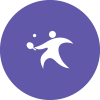 МестоФамилия ИмяДата рожденияВУЗСубъект Российской ФедерацииЗолотоСеменова ДарьяВишнякова ОльгаШевцова Анастасия14.12.200005.04.200117.11.2001Национальный государственный университет физической культуры, спорта и здоровья им. П.Ф. Лесгафта, г. Санкт-Петербург)СереброЩербатых ВалерияЧернорай ДарьяБачина Анастасия25.12.199809.10.199815.12.1998Магнитогорский государственный технический университет им. Г.И. Носова, Челябинская областьБронзаКазанцева КаринаСеребрянникова ВикторияМатризаева Александра05.02.200102.07.199710.03.2000Кубанский государственный университет физической культуры, спорта и туризма, Краснодарский крайМестоФамилия ИмяДата рожденияВУЗСубъект Российской ФедерацииЗолотоТютрюмов АлександрИвонин ДенисТравин Данила28.08.199818.04.199922.10.1997Магнитогорский государственный технический университет им. Г.И. Носова, Челябинская областьСереброНикулин ИванБаланчук НиколайСмирнов Александр17.03.199826.05.199927.05.2002Национальный государственный университет физической культуры, спорта и здоровья им. П.Ф. Лесгафта,г. Санкт-ПетербургБронзаСамсонов ВладиславМакеев АлександрКузьмин Виталий25.08.199721.11.199801.07.1997Поволжская государственная академия физической культуры спорта и туризма, Республика ТатарстанРегби-7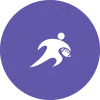 МестоФамилия ИмяДата рожденияВУЗСубъект Российской ФедерацииЗолотоБагдаева СаидаХидирова ФаизаАдакова АсиятТоктарова МаккаХалилова КамилаТаибова ЭмиляРешидханова РаянаМагомедова КаринаМагомедова Диана А.Магомедова Диада С.Агаева АминаАлиханова НаидаМагомедова ПатиматМагомедова ФатимаХалилова Аминат25.10.199622.05.199525.05.200016.10.200216.10.200210.05.199927.12.200224.03.199909.07.199919.04.200208.06.200227.07.199627.08.200020.01.199808.09.2000Дагестанский государственный педагогический университет, Республика ДагестанСереброАкулинич Анна Буравлева Полина Мухина МарияОвчинникова АнастасияОпрышко МаринаПолумеева МаринаПопова ДарьяПрокудина АнастасияПрокудина КаринаРаужина ПолинаШпиро Анна06.02.200029.09.199619.11.199713.07.200202.01.200323.01.199715.08.200217.12.199530.10.199919.05.200207.08.2002Кубанский государственный университет физической культуры, спорта и туризма, Краснодарский крайБронзаАлешкина ЕкатеринаБоброва ДарьяВолодина УльянаГайсина РегинаГубайдуллина ГульназГулина СофияЕгорова АнастасияИнтезарян АнастасияПрокопьева ЮлияСатунина АннаСоловьева АнастасияФаттахова Аниса10.04.199723.02.200218.08.199821.01.199603.07.199711.01.200020.06.199931.01.200029.11.199625.11.199801.08.199718.05.2000Поволжская государственная академия физической культуры, спорта и туризма, Республика ТатарстанМестоФамилия ИмяДата рожденияВУЗСубъект Российской ФедерацииЗолотоМахов ШамильСудейманов МагомедХалидов РажабханСайпутдинов АмирханДжахпаров ИсмаилАбудмуслимов АлиасхабИнрисов ШамильАхмедов АбдулаКурбанов СултанГазимагомедов АбдурахманИльясов МагомедАбдулкадиров ИсмаилМагомедов МагомедМагомедов АлиасхабГаджимагомедов Алиасхаб19.11.199904.05.199625.01.200328.01.200003.01.199709.10.200014.12.199509.10.199707.01.200113.11.199701.01.200022.05.199513.10.199904.02.200323.12.2002Дагестанский государственный педагогический университет, Республика ДагестанСереброБалакарев ГеоргийМатеуца ДанилаИтин ИгорьМовсесян АрсенСкачко НикитаСкачко РодионСоловьев АлексейСтаричекко ВладиславУмаров АлишанЦагараев РусланЦей БисланЧернышов Илья04.04.200216.12.200130.01.200319.01.200107.08.199807.08.199804.05.199512.08.200110.11.199923.06.200111.07.200121.01.2000Кубанский государственный университет физической культуры, спорта и туризма, Краснодарский крайБронзаАкуабу Кевин Сент-Жюст Д АджангаБондаренко АртёмГераськин ВладимирГаргат ВасилияКриволап РусланКиносьян ОлегКирилкин ДмитрийЛапшин АлександрМухин ИванПономаренко КириллРябов АлександрСавостин МаксимТаршхоев РусланФомичев Владимир28.03.199508.09.199821.05.200011.02.200004.04.199917.03.199716.04.199909.08.199911.09.199714.05.199808.04.200006.01.200009.02.199910.10.1999Кубанский государственный технологический университет, Краснодарский крайСпортивное ориентирование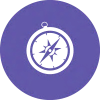 МестоФамилия ИмяДата рожденияВУЗСубъект Российской ФедерацииРезультатЗолотоКоровин Алексей27.04.1999Южно-Уральский государственный университет, Челябинская область00:31:26СереброСорокин Даниил07.05.2002Южно-Уральский государственный университет, Челябинская область00:33:16БронзаГоловин Дмитрий31.05.2001Казанский государственный архитектурно-строительный университет, Республика Татарстан00:33:34МестоФамилия ИмяДата рожденияВУЗСубъект Российской ФедерацииРезультатЗолотоПензина Ксения03.02.1998Южно-Уральский государственный университет, Челябинская область00:33:31СереброГригорьева Анастасия12.11.1999Белгородский государственный национальный исследовательский университет, Белгородская область00:35:40БронзаДансарунова Дарья14.06.1998Красноярский государственный педагогический университетим. В.П. Астафьева,Красноярский край00:35:44МестоФамилия ИмяДата рожденияВУЗСубъект Российской ФедерацииРезультатЗолотоКоровин Алексей27.04.1999Южно-Уральский государственный университет, Челябинская область00:38:14СереброЛинкевич Игорь30.01.1999Сибирский федеральный университет, Красноярский край00:38:18БронзаПопов Сергей26.04.1996Московский государственный технический университет имени Н.Э. Баумана, г. Москва00:38:19МестоФамилия ИмяДата рожденияВУЗСубъект Российской ФедерацииРезультатЗолотоДансарунова Дарья14.06.1998Красноярский государственный педагогический университетим. В.П. Астафьева, Красноярский край00:36:18СереброВяткина Марина07.05.1999Сибирский федеральный университет, Красноярский край00:36:31БронзаПензина Ксения03.02.1998Южно-Уральский государственный университет, Челябинская область00:36:59МестоФамилия ИмяДата рожденияВУЗСубъект Российской ФедерацииРезультатЗолотоСорокин ДаниилГуревич НикитаКоровин Алексей07.05.200219.08.199727.04.1999Южно-Уральский государственный университет, Челябинская область01:32:13СереброЗверьков БорисИниятуллин РавильПопов Сергей16.05.199905.05.199926.04.1996Московский государственный технический университет имени Н.Э. Баумана, г. Москва01:32:19БронзаМартыновский ВячеславВасильев КириллКудрявцев Николай02.03.199903.06.200103.07.2000Санкт-Петербургский государственный университет аэрокосмического приборостроения,г. Санкт-Петербург01:35:30МестоФамилия ИмяДата рожденияВУЗСубъект Российской ФедерацииРезультатЗолотоОсипова КаринаДансарунова ДарьяЗырянова Оксана13.06.200014.06.199814.03.2001Красноярский государственный педагогический университетим. В.П. Астафьева,Красноярский край01:34:49СереброКузьминых ДарьяШупикова ДарьяВяткина Марина22.08.199904.09.199807.05.1999Сибирский федеральный университет, Красноярский край01:34:52БронзаЗагайнова АлександраПрокопьева ЕкатеринаПензина Ксения28.02.199807.08.199603.02.1998Южно-Уральский государственный университет, Челябинская область01:35:18МестоФамилия ИмяДата рожденияВУЗСубъект Российской ФедерацииРезультатЗолотоПопов Сергей26.04.1996Московский государственный технический университет имени Н.Э. Баумана, г. Москва00:56:06СереброЛинкевич Игорь30.01.1999Сибирский федеральный университет, Красноярский край00:57:34БронзаКашин Даниил19.01.1998Смоленская государственная академия физической культуры, спорта и туризма, Смоленская область00:57:43МестоФамилия ИмяДата рожденияВУЗСубъект Российской ФедерацииРезультатЗолотоПензина Ксения03.02.1998Южно-Уральский государственный университет, Челябинская область00:42:57СереброПашуто Анастасия16.11.1996Московский государственный технический университет имени Н.Э. Баумана, г. Москва00:43:30БронзаСтепанова Екатерина21.03.1998Национальный исследовательский Нижегородский государственный университет им. Н.И. Лобачевского00:43:41№   п/пСубъект Российской Федерации ВУЗВсегоВсегоВсего№   п/пСубъект Российской Федерации ВУЗЗолотоСереброБронза1Республика ТатарстанПоволжская государственная академия физической культуры, спорта и туризма1211112Челябинская областьУральский государственный университет физической культуры71263Смоленская областьСмоленская государственная академия физической культуры, спорта и туризма7424Челябинская областьЮжно-Уральский государственный университет7255Санкт-ПетербургНациональный государственный университет физической культуры, спорта и здоровья имени П.Ф. Лесгафта6826Омская областьСибирский государственный университет физической культуры и спорта6377Тюменская областьТюменский государственный университет3348Республика ДагестанДагестанский государственный педагогический университет339Краснодарский крайКубанский государственный университет физической культуры, спорта и туризма27510Московская областьМосковская государственная академия физической культуры23511Свердловская областьУральский государственный горный университет22312Воронежская областьВоронежский государственный институт физической культуры 21113Красноярский крайКрасноярский государственный педагогический университет им. В.П. Астафьева2114Нижегородская областьНаучный исследовательский университет «Высшая школа экономики»2115РСО – Алания Северо-Кавказский горно-металлургический институт216МоскваМосковский государственный технический университет имени Н.Э. Баумана12117Свердловская областьУральский государственный федеральный университет им. Первого Президента России Б.Н. Ельцина11318Калужская областьКалужский государственный университет им. К.Э. Циолковского11119Приморский крайДальневосточный федеральный университет1120Челябинская областьМагнитогорский государственный технический университет им. Г.И. Носова1121Республика МордовияМордовский государственный педагогический университет имени М.Е. Евсевьева1122Тамбовская областьТамбовский государственный университет им. Г.Р. Державина1123Новосибирская областьНовосибирский государственный технический университет124Республика АдыгеяИнститут физической культуры и дзюдо125Республика МордовияНациональный исследовательский университет имени Н.П. Огарева126Красноярский крайСибирский федеральный университет427Саратовская областьСаратовский национальный исследовательский государственный университет им. Н.Г. Чернышевского228Нижегородская областьНациональный исследовательский Нижегородский государственный университет им Н.И. Лобачевского1429ХМАО-ЮграСургутский государственный университет1230Республика УдмуртияУдмуртский государственный университет1131Белгородская областьБелгородский государственный национальный исследовательский университет132Ивановская областьШуйский филиал ФГБОУ ВО «Ивановский государственный университет»133Краснодарский крайКубанский государственный аграрный университет имени И.Т. Трубилина134Ульяновская областьУльяновский государственный педагогический университет135Краснодарский крайКубанский государственный технологический университет136Нижегородская областьНижегородский государственный педагогический университет имени К.Минина137Республика ТатарстанКазанский государственный архитектурно-строительный университет138Санкт-ПетербургСанкт-Петербургский государственный университет аэрокосмического приборостроения1 ИТОГО: ИТОГО: ИТОГО:757574№   п/пСубъект Российской Федерации ВУЗЛегкая атлетикаЛегкая атлетикаЛегкая атлетикаНастольный теннисНастольный теннисНастольный теннис№   п/пСубъект Российской Федерации ВУЗЗолотоСереброБронзаЗолотоСереброБронза1Республика ТатарстанПоволжская государственная академия физической культуры, спорта и туризма18812Челябинская областьУральский государственный университет физической культуры6643Смоленская областьСмоленская государственная академия физической культуры, спорта и туризма6314Челябинская областьЮжно-Уральский государственный университет2135Санкт-ПетербургНациональный государственный университет физической культуры, спорта и здоровья имени П.Ф. Лесгафта341116Омская областьСибирский государственный университет физической культуры и спорта417Краснодарский крайКубанский государственный университет физической культуры, спорта и туризма1218Московская областьМосковская государственная академия физической культуры2239Воронежская областьВоронежский государственный институт физической культуры 1110Свердловская областьУральский государственный федеральный университет им. Первого Президента России Б.Н. Ельцина11111Приморский крайДальневосточный федеральный университет1112Челябинская областьМагнитогорский государственный технический университет им. Г.И. Носова1113Республика МордовияМордовский государственный педагогический университет имени М.Е. Евсевьева1114Тамбовская областьТамбовский государственный университет им. Г.Р. Державина1115Республика МордовияНациональный исследовательский университет имени Н.П. Огарева116Нижегородская областьНациональный исследовательский Нижегородский государственный университет им Н.И. Лобачевского217Республика УдмуртияУдмуртский государственный университет1118Ивановская областьШуйский филиал ФГБОУ ВО «Ивановский государственный университет»1 ИТОГО: ИТОГО: ИТОГО:303029222№   п/пСубъект Российской Федерации ВУЗРегби-7Регби-7Регби-7Спортивное ориентированиеСпортивное ориентированиеСпортивное ориентирование№   п/пСубъект Российской Федерации ВУЗЗолотоСереброБронзаЗолотоСереброБронза1Республика ТатарстанПоволжская государственная академия физической культуры, спорта и туризма12Смоленская областьСмоленская государственная академия физической культуры, спорта и туризма13Челябинская областьЮжно-Уральский государственный университет5124Республика ДагестанДагестанский государственный педагогический университет25Краснодарский крайКубанский государственный университет физической культуры, спорта и туризма26Красноярский крайКрасноярский государственный педагогический университет им. В.П. Астафьева217МоскваМосковский государственный технический университет имени Н.Э. Баумана1218Красноярский крайСибирский федеральный университет49Нижегородская областьНациональный исследовательский Нижегородский государственный университет им Н.И. Лобачевского110Белгородская областьБелгородский государственный национальный исследовательский университет111Краснодарский крайКубанский государственный технологический университет112Республика ТатарстанКазанский государственный архитектурно-строительный университет113Санкт-ПетербургСанкт-Петербургский государственный университет аэрокосмического приборостроения1 ИТОГО: ИТОГО: ИТОГО:222888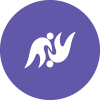 07 – 10 октябряДзюдог. Екатеринбург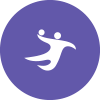 07 – 12 октябряГандбол (женщины)г. Екатеринбург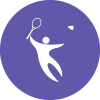 10 – 14 октябряБадминтонг. Екатеринбург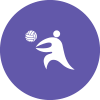 10 – 18 октябряВолейбол (женщины)г. Екатеринбург10 – 18 октябряВолейбол (мужчины)г. Екатеринбург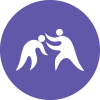 12 – 15 октябряСамбог. Екатеринбург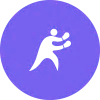 12 – 18 октябряБоксг. Екатеринбург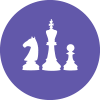 13 – 18 октябряШахматыг. Екатеринбург